Notes for guidanceThese notes contain important information on how to make an application to the University of Worcester Language Centre (herein referred to as ‘university’ in these notes).  If these notes do not answer all your questions please contact celta@worc.ac.uk .  Please ensure that you read these notes for guidance carefully. Fill out the form in the spaces provided giving as much information as possible.  It is fine for the application form to run over to an extra page.Section 3. Disability/Special NeedsPlease enter in the box the code from the list of statements below which is most appropriate to you.  Record any special needs or support required in the space provided.  The university will use this information to make appropriate arrangement to support your studies at the university.Disabilities/support required:  0.   You do not have a disability nor are you aware of any additional support requirements in study.  2.   You are blind/are partially sighted.  3.   You are deaf/have a hearing impairment.  4.   You are a wheelchair user/have mobility difficulties.  5.   Personal care support.  6.   You have mental health difficulties.  7.   You have an unseen disability, eg, diabetes, epilepsy, asthma.  8.    Multiple disabilities.10.   You have Autistic Spectrum Disorder11.   You have a specific learning difficulty eg dyslexia.96.   A disability not listed above.97.   Information refused.98.   Information not sought99.   Not known. Section 11. Disclosure of criminal convictionsTo help reduce the risk of harm or injury to students and/or staff caused by the criminal behaviour of other students, you must inform us about any relevant criminal convictions that you have.  Relevant criminal convictions are only those convictions for offences against the person, whether of a violent or sexual nature, and convictions for offences involving unlawfully supplying controlled drugs or substances where the conviction concerns commercial drug dealing or trafficking.  Convictions that are spent (as defined by the rehabilitation of Offenders Act 1974) are not considered to be relevant and you should not reveal them unless you are applying for courses in teaching, health, social work and courses involving work with children or vulnerable adults.By entering yes or no in the box you will not be automatically excluded from the application process.  However, we may want to consider the application further or ask for more information before making a decision.Courses in teaching, health, social work and courses involving work with children or vulnerable adults.For these courses you must enter yes or no in the box if any of the following statements apply to you:a.  I have a criminal convictionb.  I have a spent criminal convictionc.  I have a caution (including a verbal caution).d.  I have received a reprimand and/or final warning.e.  I have a bind-over order.f.   I am serving a prison sentence for a criminal conviction.  If statement f. applies to you then you must also give the prison address as your postal address on page 1 of your application and a senior prison office must support your application.  For these courses, you will need an ‘enhanced disclosure document’ from the DBS.  We will send you the appropriate documents to complete.If you are convicted of a relevant criminal offence after you have applied, you must tell us.  Do not send details of the offence; simply tell us that you have a relevant criminal conviction.  We may then ask you for more details.Section 12. – Declaration.When you sign the form, you agree to the following conditions:The information you have given is complete and accurate.  If we believe that you or your referees have left out any information or given false or misleading information we may take any necessary steps to check whether it is accurate or complete.  We have the right to cancel your      application.  If you have any reason to believe that information we have about you is not accurate or complete, you must tell us.b.  The university may, at any time, ask you, your referee or your employer to provide more information about your application (eg proof of identity or qualifications).  If we do not receive that information by a set date, or if the information is not satisfactory, we can cancel your application.c.   The university tries to process applications and related decisions efficiently and accurately.  However, we will not be liable for any mistakes or delays or any loss or damage caused by mistakes or delays or if the university changes its decisions later.d.   If you accept an offer of a place you agree to abide by the rules and regulations of the university.e.  If you become a student, the university undertakes to take all reasonable steps to provide educational services in the manner set out in the   prospectus.If industrial action or circumstances beyond the control of the university affect the ability to provide these services, the university undertakes to do all it can to keep the disruption to your education as small as possible.f.    The university does not undertake any absolute obligation whatsoever to provide educational services in the manner specified in the prospectus or in      any other document, nor does it undertake any other obligation in respect of the provision of educational services which is more onerous than the  obligations set out herein.g.   Your application is a contract between you and the university.  No one else can enforce any part of this contract  under the terms of the Contracts (Rights of Third Parties) Act 1999 or any other legislation.h.   If you become a student of the university, this notice shall be a term of any contract between you and the university.  Any offer of a place made to you by the university is made on the basis that in accepting such an offer you signify your consent to the incorporation of this notice as a term of any such contract.  The university will use the information on your application form to create a student record and process data about you in accordance with the Data Protection Act 2018.  The Data Protection ActWhen you sign your application form, you consent to the processing of your personal data (as defined by the Data Protection Act 2018) by the university.  You accept that:a.  We may keep a copy of your application and use the information to collect statistics or monitor equal opportunities (or both);b.  We may use or disclose information on your application for research purposes, but no information that could identify you as an individual will be published.We will take all reasonable steps to follow the terms of the Data Protect Act 2018.We confirm that the information provided in your application will normally be confidential between: a.  youb.  your refereesc.  the appropriate staff at the universityd.  your exam board(s) or awarding body.However, we reserve the right to or we may have to give outside organisations, including the police, the Home Office, Local Authorities, examination boards or awarding bodies and the Department for Work and Pensions and its agencies, information from your application to prevent or detect fraud.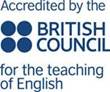 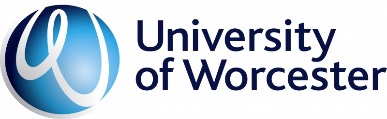 